Thank you for participating in Jackson County REMC’s smart thermostat energy efficiency program. After signing this document, you have 48 hours to install your smart thermostat. If you do not do so you will be charged the cost of the thermostat.   Once the thermostat is activated you MUST contact our Energy Advisor, Brian Reynolds, to be added to the pilot program. The thermostat will be stabilized by Jackson County REMC during peak usage periods.  However, as the homeowner you can override the stabilization at any time.  You will receive notifications when peak periods are scheduled.  The thermostat has an app supported by ecobee that allows you to remotely access your thermostat from anywhere at any time.  Member InformationOnce your device is installed, please send an email to, breynolds@jacksonremc.com. Smart Thermostat Energy Efficiency Program 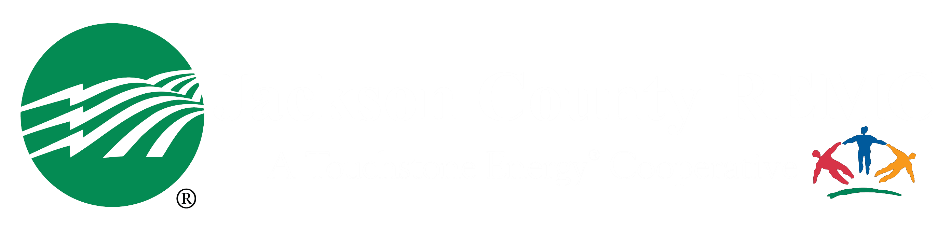 Full NameService AddressFull NameService Address NumberDate of Device PickupEmailDevice Serial Number Account Number